28 октября   приглашаем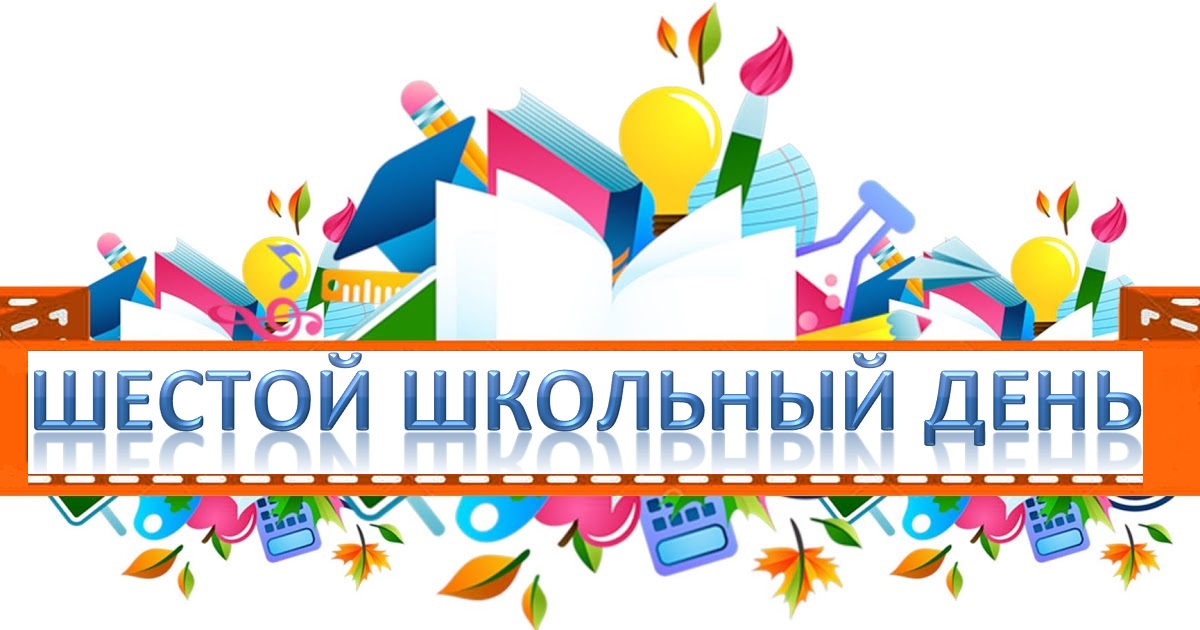 № п/пВремяНазвание мероприятияКл.Место проведенияОтветственный110.00-10.4511.00-11.45Кружок «Географы-краеведы»1.1Фалинская Т.Н.210.00-12.00Экскурсия на завод по переработке бытовых отходов5 «Г», 8 «Б»Г. МозырьЗуевская И.А.Литвиненко А.А.311.00-11.45Библиотечный час3 «Г»БиблиотекаНикитенко О.В.411.40-12.25Кружок «Мой город»3.5Высоцкая Е.В.511.00-12.00Заседание семейного клубаконференц. залКужелевич О.В.612.00-12.45Устный журнал «Главные символы моей Родины»3 «Б»5.2Цалко Н.Н.712.00-12.45Викторина «Мой край»3 «А»5.1Кадол О.Н.812.00-12.45Кружок «Эколог»3.2Харланчук Н.П.912.00-12.45Час общения «Мы внуки великой победы»4 «Г»5.1Лысенкова Т.П.1012.00-12.4513.00-13.45Кружок «Патриот»Вишневский В.М.1.41112.30-13.15Брейн-ринг «Моя малая Родина»6 «Б»3.3Высоцкая Е.В.1212.40-13.2513.40-13.25Кружок «Краевед»Музейн.комн.Мешкова Н.П.1313.00-14.00Конкурс «Я ведущий»5-8Актовый зал Пилипейко Е.Г.1413.00-13.30Экскурсия в школьную музейную комнату.4 «А»Музейн. ком. Мешкова Н.П..1514.00-15.00Экскурсия в краеведческий музей9 «А»г. МозырьРудник Н.С.1614.00-14.45Информационный час «Кто такой защитник Отечества?»7  «Б»2.4Мазанович И.В.1714.00-14.45Кружок «ЮСП»1.4Вишневский В.М.1814.00-14.45Урок мужества11 «Б»линг.Шипицына О.Н.1914.00-14.4515.00-15.45Кружок «Танцевальный»Актовый залБондаренко  С.С.2015.30-16.15Посещение бассейна Г. МозырьЯновский А.Н.2118.00-20.00Кружок «ОФП»Спортзал №1Яновский А.Н.